ЗА УЧАСТИЕ В КОНКУРСЕ «СВЯТЫЕ И СВЯТЫНИ БОРИСОВСКОЙ ЕПАРХИИ» УЧАЩИЙСЯ 115 М ГРУППЫ ЛАХАДЫР И. Д. НАГРАЖДЁН ДИПЛОМОМ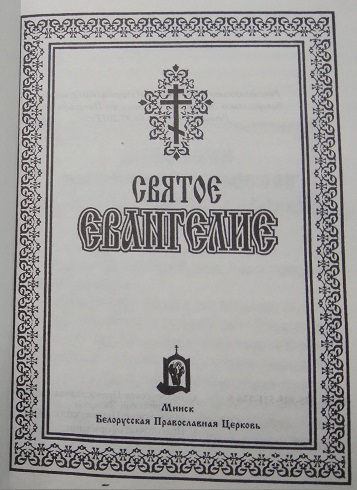 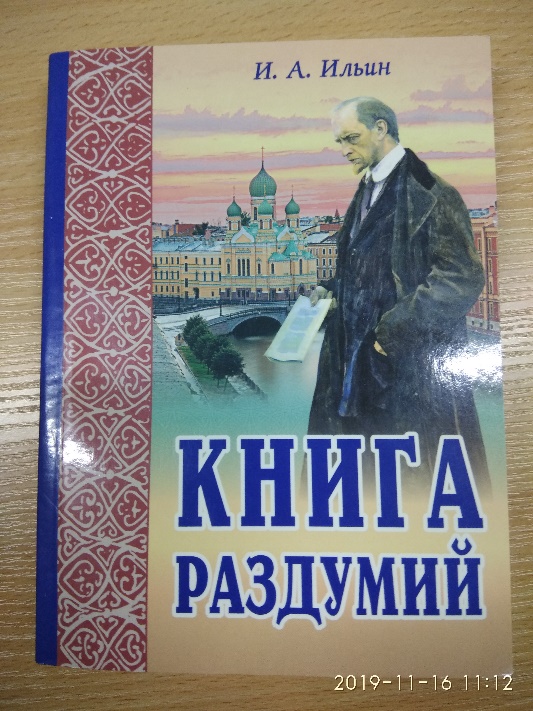                             III СТЕПЕНИ И ПОДАРКАМИ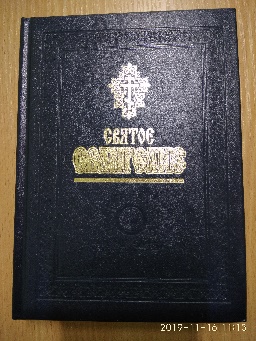 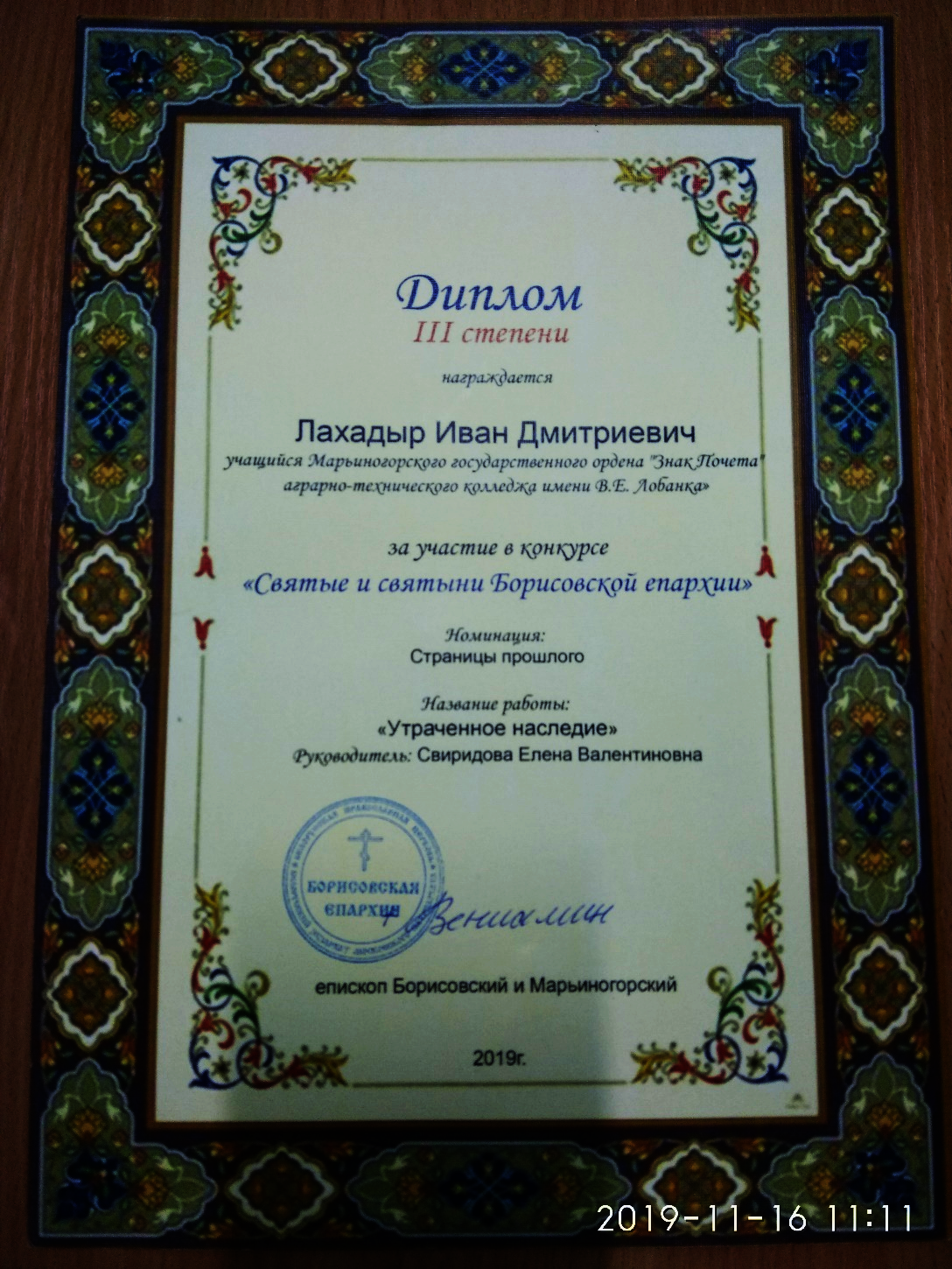 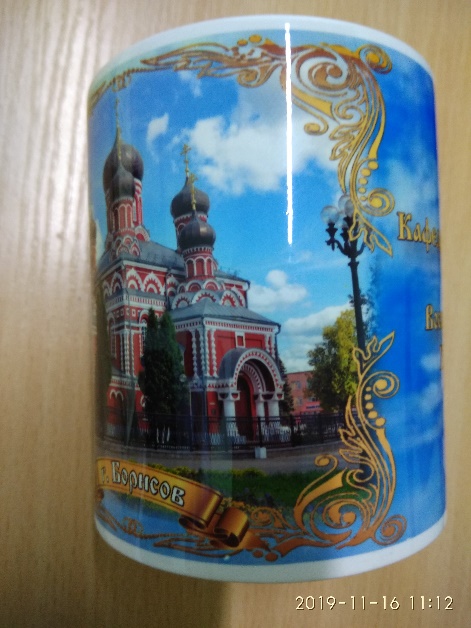 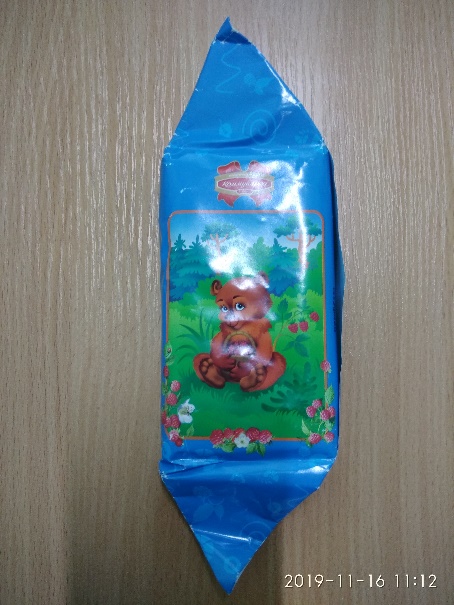 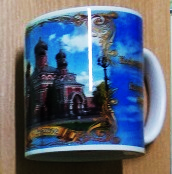 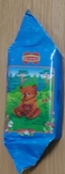 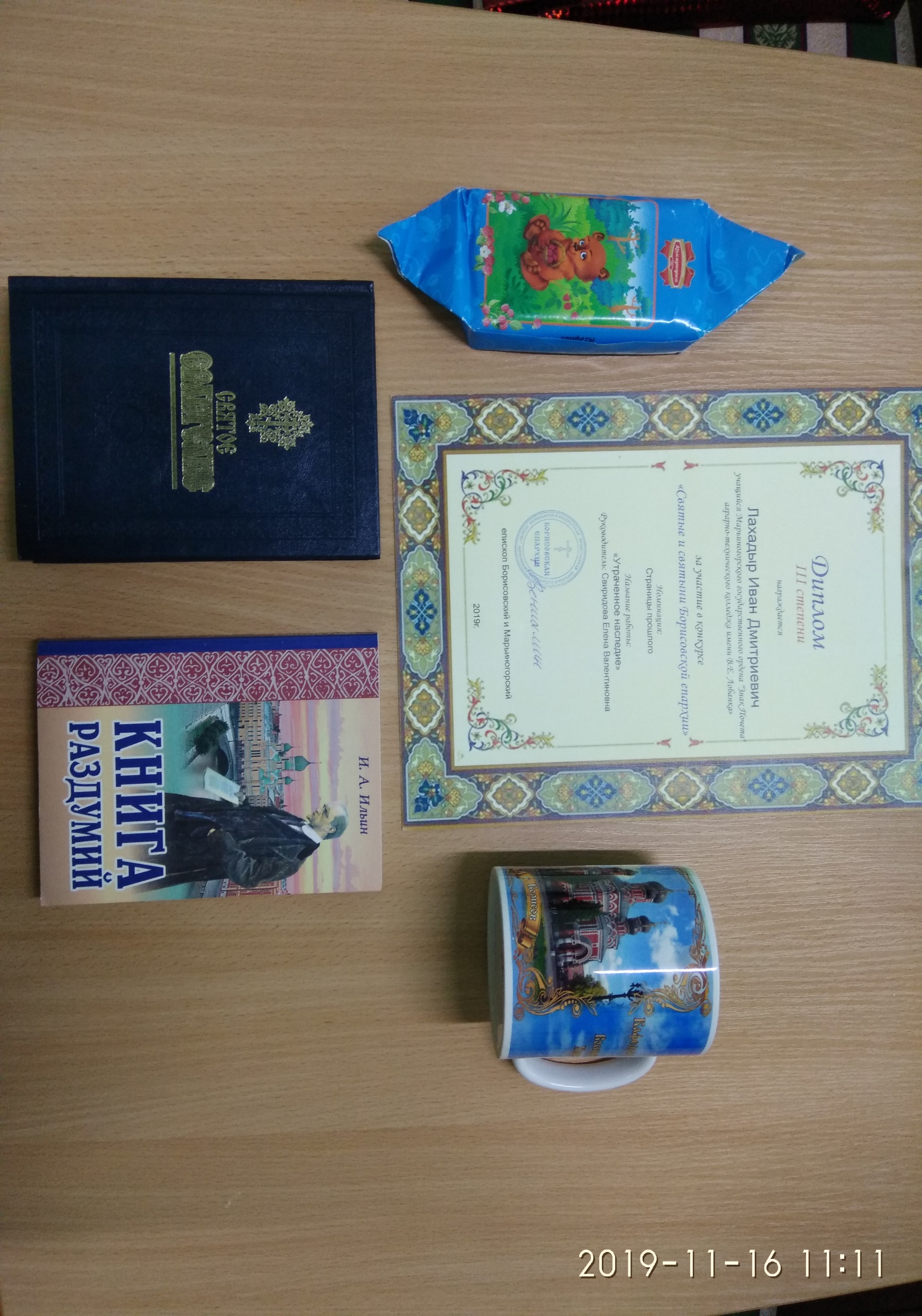 